 donne lecture du rapport suivant :Chers collègues,Le programme de restauration de la Vire Moyenne et des cours d’eau du bassin de la Souleuvre a débuté au printemps 2021. Ce programme est composé de 5 tranches de travaux annuelles. Le marché de travaux est composé de 3 lots :-	Lot 1 : Restauration de la Vire moyenne, attribué à LTP LOISEL,-	Lot 2 : Restauration de la Souleuvre : aménagement des abreuvoirs et des passages, attribué à LTP LOISEL,-	Lot 3 : Restauration de la Souleuvre : Gestion de végétation et clôtures, attribué à DERVENN Travaux (+ sous-traitance insertion = Rivières et Bocage)Ce marché de travaux a une durée d’un an renouvelable trois fois. Le renouvellement du marché n’est pas obligatoire. En cas de non reconduction, le prestataire devait être informé avant le 31 décembre 2021. Ainsi, pour chaque lot de travaux, les membres de la commission « Grand et Petit Cycle de l’Eau » du 9 décembre 2021 ont émis un avis concernant la reconduction des prestataires pour la tranche suivante :-	L’entreprise LTP LOISEL ayant pleinement répondu aux attentes de la collectivité pour la réalisation des Lot 1 et 2, les membres de la commission « Grand et Petit Cycle de l’Eau » ont souhaité reconduire ce prestataire pour la réalisation de la Tranche 2.-	Pour le lot 3, seul les travaux de sous-traitance (clause d’insertion sociale) ont été réalisés par Rivière et Bocage (= 6 061 Euros). Aucune équipe de l’entreprise DERVENN Travaux n’est intervenue pour le moment pour effectuer des travaux. Les premiers contacts avec l’entreprise datent du mois d’avril 2021 pour préparer les chantiers. Depuis le 8 juin 2021, 5 bons de commandes leur ont été transmis pour un montant total de 68 551,20 Euros TTC. Initialement, l’entreprise s’est engagée à intervenir à partir du mois de septembre 2021. Dans un courrier daté du 1er décembre 2021, l’entreprise DERVENN s’engage à débuter une partie des prestations à partir du 10 janvier 2022. Il n’y a pas de vrai planning d’intervention.Au vu du retard conséquent déjà pris et du manque de fiabilité de l’entreprise sur ses délais d’intervention, à l’unanimité, les membres de la commission « Grand et Petit Cycle de 
l’Eau » n’ont pas souhaité reconduire l’entreprise DERVENN Travaux pour la réalisation de la Tranche 2. Ce prestataire a été informée par courrier de cette décision.Ces 2 avis de la commission « Grand et Petit Cycle de l’Eau » ont été présentés et approuvés par les membres de l’ENTENTE SOULEUVRE réunis le lundi 20 décembre 2021.Suite à cette décision, une nouvelle consultation doit être lancée. Initialement pour ce lot 3, une clause d’insertion sociale obligeait le titulaire à faire sous-traiter une part de 8% du montant maximum des travaux à une entreprise ou une association de l’économie sociale et solidaire.Pour rappel, historiquement, l’Intercom de la Vire au Noireau a toujours inscrit des clauses d’insertion sociale dans ses marchés de travaux liés à la restauration des cours d’eau. Pour le présent marché, une nouvelle forme de clause d’insertion avait été mise en œuvre. Malheureusement, cette nouvelle forme de marché n’a pas fait ses preuves puisque les travaux ont pris un retard conséquent. Ainsi pour faciliter l’accès des associations de l’économie sociale et solidaire aux travaux de restauration de cours d’eau, les membres de la commission « Grand et Petit Cycle de l’Eau » ont souhaité, à l’unanimité, que le futur marché de « Travaux de restauration des cours d’eau du bassin de la Souleuvre : Gestion de la végétation de berges, retrait des embâcles et poses de clôtures » soit intégralement réservé à une entreprise ou une association de l’économie sociale et solidaire. Cet avis de la commission « Grand et Petit Cycle de l’Eau » a également été approuvé par les membres de l’ENTENTE SOULEUVRE réunis le lundi 20 décembre 2021.La procédure de passation utilisée est la procédure adaptée ouverte. Elle est soumise aux dispositions des articles L. 2123-1 et R. 2123-1 1° du Code de la commande publique.Le marché de travaux sera conclu pour une période d’un an renouvelable deux fois, ce qui permettra de réaliser les tranches 2, 3 et 4 de ce programme de travaux.Ce marché de travaux avec maximum est passé en application des articles L2125-1 1°, R.2162-1 à R.2162-6, R.2162-13 et R.2162-14 du Code de la commande publique. Il donnera lieu à l'émission de bons de commande. Ainsi, les montants maximums (en Euros Toute Taxe Comprise) de ce marché sont les suivants:Pour ce marché à procédure adaptée, les critères de notation de cette consultation seront les suivants :Prix=40%, Valeur technique : 50%, Critères environnementales :5%, Délai d’intervention : 5%.Ainsi, suivant les avis favorables de la commission « Grand et Petit Cycle de l’Eau » réunie le 
9 décembre 2021 et du Bureau communautaire réuni le 10 janvier 2022, il est demandé au Conseil communautaire :D’autoriser, Monsieur le Président, ou son représentant, à lancer une consultation publique, réservée aux entreprises ou associations de l’économie sociale et solidaire, selon les dispositions énoncées ci-dessus.D’autoriser, Monsieur le Président, ou son représentant, à signer les pièces du marché de « Travaux de restauration des cours d’eau du bassin de la Souleuvre : Gestion de la végétation de berges, retrait des embâcles et poses de clôtures », ainsi que l’ensemble des pièces afférentes à ce marché.Arrêté en séance les jour, mois et an susdits Au registre suivent les signatures.Le Président,M. Marc ANDREU SABATER#signature#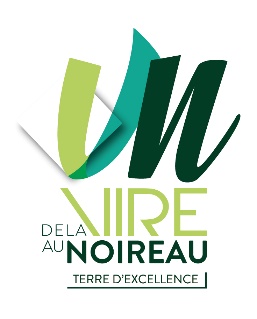 Nombre de membres en exercice : 61 Nombre de membres présents : 48Nombre de membres ayant 
donné pouvoir : 6Nombre de membres excusés : 4Nombre de membres absents : 3  Date de convocation : 21 janvier 2022Acte rendu exécutoire après visa du contrôle de légalité le :et affichage le :REPUBLIQUE FRANCAISEDEPARTEMENT DU CALVADOSCOMMUNAUTE DE COMMUNES INTERCOM DE LA VIRE AU NOIREAUDélibérationsConseil CommunautaireSéance du Jeudi 27 Janvier 2022 L’an 2022, le 27 janvier à 20h30, le conseil communautaire de l’Intercom de la Vire au Noireau s’est réuni en salle municipale du Vaudeville à Vire, lieu choisi afin de pouvoir respecter les préconisations sanitaires liées à la pandémie de la Covid-19, sous la présidence de M. Marc ANDREU SABATER, Président. Les convocations individuelles et l’ordre du jour ont été transmis par mail et par courrier aux conseillers communautaires le 21 janvier 2022.La convocation et l’ordre du jour ont été affichés sur le site internet et au siège de l’Intercom de la Vire au Noireau le 
21 janvier 2022.M. Corentin GOETHALS a été nommé secrétaire de séance  conformément aux dispositions de l’article L.2121-15 du CGCT applicable à l’EPCI en vertu de l’article L. 5211-1 du CGCT.Objet : Programme de restauration des cours d’eau du bassin de la Souleuvre : Reconduction des prestataires du marché de travaux – Lancement d’une nouvelle consultationObjet : Programme de restauration des cours d’eau du bassin de la Souleuvre : Reconduction des prestataires du marché de travaux – Lancement d’une nouvelle consultationNoms des ConseillersPrésentsExcusésExcusésExcusésAbsentsNoms des ConseillersPrésents* Représenté(e) par :                           (en vertu de l’article 
L5211-6)*A donné pouvoir à : (article L. 2121-20, applicable en vertu de l’article L. 5211-1 du CGCT)  N'étant ni représenté par un suppléant et/ou n'ayant pas donné pouvoirAbsentsCONDE-EN-NORMANDIECONDE-EN-NORMANDIECONDE-EN-NORMANDIECONDE-EN-NORMANDIECONDE-EN-NORMANDIECONDE-EN-NORMANDIEM. Xavier ANCKAERTXMme Nathalie BOUILLARD X : M. Pascal DALIGAULTMme Catherine CAILLYX : Mme Valérie DESQUESNEM. Pascal DALIGAULT XM. Sylvain DELANGEXMme Valérie DESQUESNE XM. Jean ELISABETH XMme Najat LEMERAY XLA VILLETTELA VILLETTELA VILLETTELA VILLETTELA VILLETTELA VILLETTEM. Daniel BREARDX : M. Arnaud BREARDPERIGNYPERIGNYPERIGNYPERIGNYPERIGNYPERIGNYM. Jean-Christophe MEUNIERXNoms des ConseillersPrésentsExcusésExcusésExcusésAbsentsNoms des ConseillersPrésents* Représenté(e) par :                           (en vertu de l’article 
L5211-6)*A donné pouvoir à : (article L. 2121-20, applicable en vertu de l’article L. 5211-1 du CGCT)  N'étant ni représenté par un suppléant et/ou n'ayant pas donné pouvoirAbsentsPONTECOULANTPONTECOULANTPONTECOULANTPONTECOULANTPONTECOULANTPONTECOULANTM. Jean-Pierre MOURICEXSAINT-DENIS-DE-MERESAINT-DENIS-DE-MERESAINT-DENIS-DE-MERESAINT-DENIS-DE-MERESAINT-DENIS-DE-MERESAINT-DENIS-DE-MEREM. Manuel MACHADOXTERRES-DE-DRUANCETERRES-DE-DRUANCETERRES-DE-DRUANCETERRES-DE-DRUANCETERRES-DE-DRUANCETERRES-DE-DRUANCEM. Jean TURMEL XBEAUMESNILBEAUMESNILBEAUMESNILBEAUMESNILBEAUMESNILBEAUMESNILM. Gilles PORQUETXCAMPAGNOLLESCAMPAGNOLLESCAMPAGNOLLESCAMPAGNOLLESCAMPAGNOLLESCAMPAGNOLLESMme Catherine GOURNEY LECONTE XLANDELLES-ET-COUPIGNYLANDELLES-ET-COUPIGNYLANDELLES-ET-COUPIGNYLANDELLES-ET-COUPIGNYLANDELLES-ET-COUPIGNYLANDELLES-ET-COUPIGNYM. Denis JOUAULT XLE MESNIL-ROBERTLE MESNIL-ROBERTLE MESNIL-ROBERTLE MESNIL-ROBERTLE MESNIL-ROBERTLE MESNIL-ROBERTM. Jean-Claude RUAULTXNOUES-DE-SIENNENOUES-DE-SIENNENOUES-DE-SIENNENOUES-DE-SIENNENOUES-DE-SIENNENOUES-DE-SIENNEMme Coraline BRISON- VALOGNESXM. Olivier JEANNEAUXMme Colette JOUAULT XMme Bernadette LEROYXM. Georges RAVENELXPONT-BELLANGERPONT-BELLANGERPONT-BELLANGERPONT-BELLANGERPONT-BELLANGERPONT-BELLANGERM. Christian MARIETTEX : M. Denis JOUAULTSAINT-AUBIN-DES-BOISSAINT-AUBIN-DES-BOISSAINT-AUBIN-DES-BOISSAINT-AUBIN-DES-BOISSAINT-AUBIN-DES-BOISSAINT-AUBIN-DES-BOISM. Maurice ANNEXSAINTE-MARIE-OUTRE-L'EAUSAINTE-MARIE-OUTRE-L'EAUSAINTE-MARIE-OUTRE-L'EAUSAINTE-MARIE-OUTRE-L'EAUSAINTE-MARIE-OUTRE-L'EAUSAINTE-MARIE-OUTRE-L'EAUMme Catherine GARNIERXSOULEUVRE-EN-BOCAGESOULEUVRE-EN-BOCAGESOULEUVRE-EN-BOCAGESOULEUVRE-EN-BOCAGESOULEUVRE-EN-BOCAGESOULEUVRE-EN-BOCAGEMme Annick ALLAINXM. Alain DECLOMESNILXM. Régis DELIQUAIREXM. Didier DUCHEMINXM. Marc GUILLAUMINXM. Francis HERMONXMme Marie-Line LEVALLOISXM. Eric MARTINXMme Natacha MASSIEUXMme Sandrine SAMSONXMme Cyndi THOMASX : M. Eric MARTINNoms des ConseillersPrésentsExcusésExcusésExcusésAbsentsNoms des ConseillersPrésents* Représenté(e) par :                           (en vertu de l’article 
L5211-6)*A donné pouvoir à : (article L. 2121-20, applicable en vertu de l’article L. 5211-1 du CGCT)  N'étant ni représenté par un suppléant et/ou n'ayant pas donné pouvoirAbsentsVALDALLIEREVALDALLIEREVALDALLIEREVALDALLIEREVALDALLIEREVALDALLIEREM. Jean-Paul ANGENEAUXM. Frédéric BROGNIART XMme Caroline CHANU XMme Marie-Françoise DAUPRATXM. Gilles FAUCONXMme Brigitte MENNIERXMme Sabrina SCOLAXVIRE NORMANDIEVIRE NORMANDIEVIRE NORMANDIEVIRE NORMANDIEVIRE NORMANDIEVIRE NORMANDIEM. Marc ANDREU SABATERXMme Marie-Noëlle BALLEXM. Lucien BAZINXMme Marie-Ange CORDIERX : M. Corentin GOETHALSM. Serge COUASNONXMme Nicole DESMOTTESXMme Sylvie GELEZXM. Corentin GOETHALSXMme Catherine MADELAINEXM. Gilles MALOISELXM. Pascal MARTINX : M. Serge COUASNONM. Gérard MARYXMme Marie-Odile MORELXMme Valérie OLLIVIERXM. Régis PICOTXMme Jane PIGAULTXMme Annie ROSSIXM. Guy VELANYXTOTAL471643Nombre de Membres en exerciceNombre de Membres en exercice61616161Nombre de conseillers présentsNombre de conseillers présents48484848QuorumEn raison de la période de crise sanitaire liée à la pandémie de la COVID-19, le quorum est fixé à un tiers des membres en exercice présents (article 2 de l'Ordonnance n°2020-391 du 1er avril 2020 IV de l'article 6 de la Loi n°2020-1379 du 14 novembre 2020V de l'article 10 de la Loi n°2021-1465 du 10 novembre 2021) QuorumEn raison de la période de crise sanitaire liée à la pandémie de la COVID-19, le quorum est fixé à un tiers des membres en exercice présents (article 2 de l'Ordonnance n°2020-391 du 1er avril 2020 IV de l'article 6 de la Loi n°2020-1379 du 14 novembre 2020V de l'article 10 de la Loi n°2021-1465 du 10 novembre 2021) 21212121Nombre de votants 
(conseillers présents + pouvoirs*)
*En raison de la période de crise sanitaire liée à la pandémie de la COVID-19, et jusqu'à la fin de l'état d'urgence sanitaire, un conseiller peut-être porteur de deux pouvoirs
(article 2 de l'Ordonnance n°2020-391 du 1er avril 2020 
IV de l'article 6 de la Loi n°2020-1379 du 14 novembre 2020
V de l'article 10 de la Loi n°2021-1465 du 10 novembre 2021)  Nombre de votants 
(conseillers présents + pouvoirs*)
*En raison de la période de crise sanitaire liée à la pandémie de la COVID-19, et jusqu'à la fin de l'état d'urgence sanitaire, un conseiller peut-être porteur de deux pouvoirs
(article 2 de l'Ordonnance n°2020-391 du 1er avril 2020 
IV de l'article 6 de la Loi n°2020-1379 du 14 novembre 2020
V de l'article 10 de la Loi n°2021-1465 du 10 novembre 2021)  54545454Tranche du programme de travauxPériode marchéTravaux de restauration des cours d'eau du bassin de la Souleuvre : gestion de la végétation des berges, retrait des embâcles et pose des clôtures en TTCTranche 2Période initiale111 990 €Tranche 3Reconduction 1107 758 €Tranche 4Reconduction 2   85 775 €TOTALTOTAL305 523 €VOTEVote ordinaire à main levée : Vote ordinaire à main levée : Vote ordinaire à main levée : Vote ordinaire à main levée : Vote ordinaire à main levée : Vote ordinaire à main levée : Pour :54Contre :0Abstentions :0        Adopté à la majorité               Adopté à l’unanimité             Non adopté        Adopté à la majorité               Adopté à l’unanimité             Non adopté        Adopté à la majorité               Adopté à l’unanimité             Non adopté        Adopté à la majorité               Adopté à l’unanimité             Non adopté        Adopté à la majorité               Adopté à l’unanimité             Non adopté        Adopté à la majorité               Adopté à l’unanimité             Non adopté